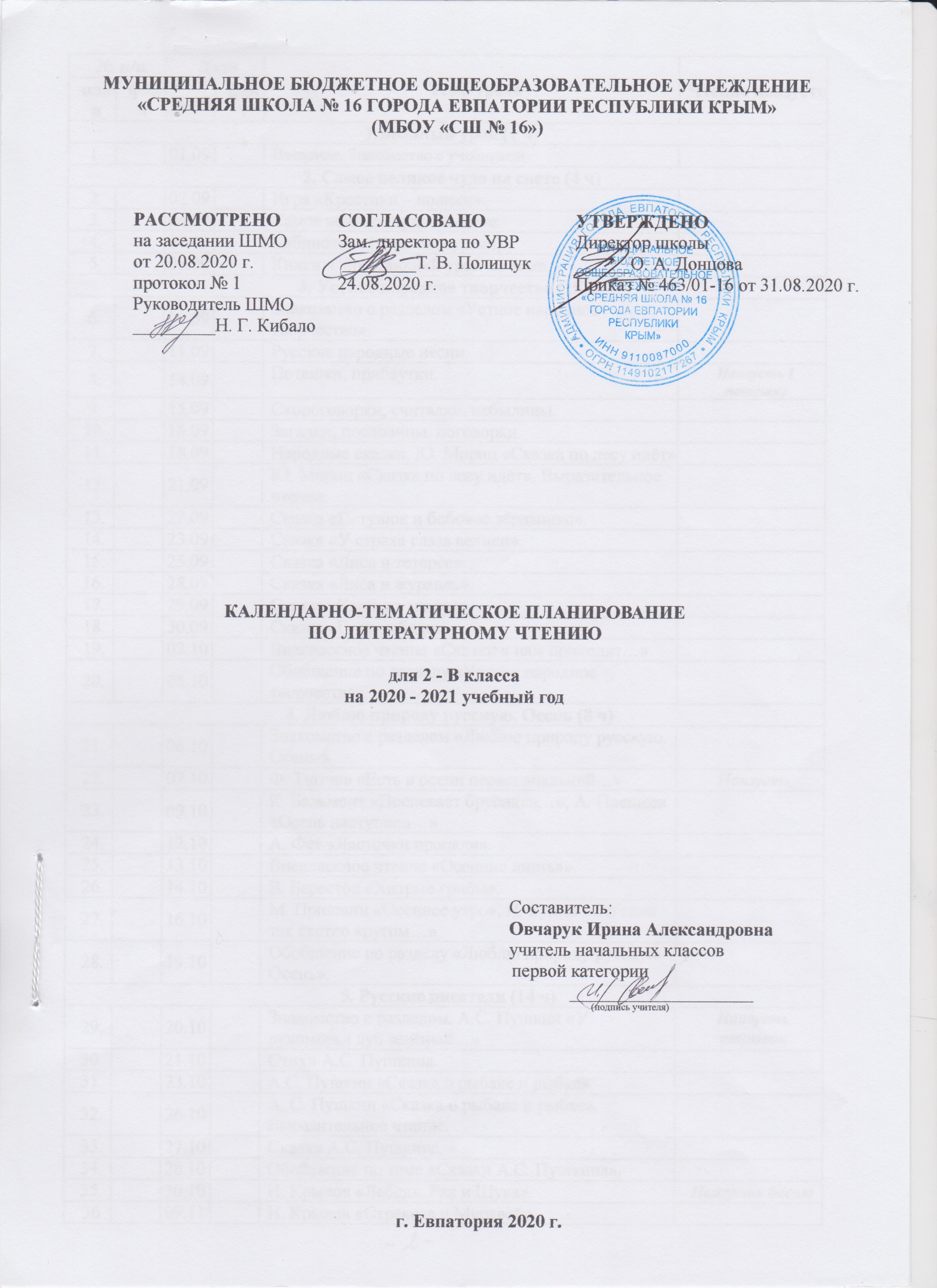 № п/п№ п/пДатаДатаТема урокаЧтение наизустьпланфактпланфактТема урокаЧтение наизусть1.Вводный урок (1 ч)1.Вводный урок (1 ч)1.Вводный урок (1 ч)1.Вводный урок (1 ч)1.Вводный урок (1 ч)1.Вводный урок (1 ч)1.01.09Введение. Знакомство с учебником.2. Самое великое чудо на свете (4 ч)2. Самое великое чудо на свете (4 ч)2. Самое великое чудо на свете (4 ч)2. Самое великое чудо на свете (4 ч)2. Самое великое чудо на свете (4 ч)2. Самое великое чудо на свете (4 ч)2.02.09Игра «Крестики – нолики».3.04.09Самое великое чудо на свете.4.07.09Библиотеки (урок-экскурсия).5.08.09Книги. Обобщающий урок по теме.3. Устное народное творчество (15 ч)3. Устное народное творчество (15 ч)3. Устное народное творчество (15 ч)3. Устное народное творчество (15 ч)3. Устное народное творчество (15 ч)3. Устное народное творчество (15 ч)6.09.09Знакомство с разделом «Устное народное творчество».7.11.09Русские народные песни.8.14.09Потешки, прибаутки.Наизусть 1 потешку9.15.09Скороговорки, считалки, небылицы.10.16.09Загадки, пословицы, поговорки.11.18.09Народные сказки. Ю. Мориц «Сказка по лесу идёт»12.21.09Ю. Мориц «Сказка по лесу идёт». Выразительное чтение.13.22.09Сказка «Петушок и бобовое зёрнышко».14.23.09Сказка «У страха глаза велики». 15.25.09Сказка «Лиса и тетерев». 16.28.09Сказка «Лиса и журавль».17.29.09Сказка «Каша из топора». 18.30.09Сказка «Гуси-лебеди».19.02.10Внеклассное чтение «Сказки к нам приходят…» 20.05.10Обобщение по разделу «Устное народное творчество». 4. Люблю природу русскую. Осень (8 ч)4. Люблю природу русскую. Осень (8 ч)4. Люблю природу русскую. Осень (8 ч)4. Люблю природу русскую. Осень (8 ч)4. Люблю природу русскую. Осень (8 ч)4. Люблю природу русскую. Осень (8 ч)21.06.10Знакомство с разделом «Люблю природу русскую. Осень.» 22.07.10Ф. Тютчев «Есть в осени первоначальной…»Наизусть23.09.10К. Бальмонт «Поспевает брусника…», А. Плещеев «Осень наступила…» 24.12.10А. Фет «Ласточки пропали». 25.13.10Внеклассное чтение «Осенние листья».26.14.10В. Берестов «Хитрые грибы». 27.16.10М. Пришвин «Осеннее утро», И. Бунин «Сегодня так светло кругом…» 28.19.10Обобщение по разделу «Люблю природу русскую. Осень». 5. Русские писатели (14 ч)5. Русские писатели (14 ч)5. Русские писатели (14 ч)5. Русские писатели (14 ч)5. Русские писатели (14 ч)5. Русские писатели (14 ч)29.20.10Знакомство с разделом. А.С. Пушкин «У лукоморья дуб зелёный…»Наизусть отрывок30.21.10Стихи А.С. Пушкина. 31.23.10А.С. Пушкин «Сказка о рыбаке и рыбке».32.26.10А. С. Пушкин «Сказка о рыбаке и рыбке». Выразительное чтение.33.27.10Сказки А.С. Пушкина.34.28.10Обобщение по теме «Сказки А.С. Пушкина». 35.30.10И. Крылов «Лебедь, Рак и Щука». Наизусть басню3609.11И. Крылов «Стрекоза и Муравей».37.10.11Л. Толстой «Старый дед и внучек». 38.11.11Л. Толстой «Филипок». 39.13.11Л. Н. Толстой «Котёнок», «Правда всего дороже».40.16.11Внеклассное чтение «Весёлые стихи». 41.17.11Стихотворения И. Токмаковой, Ю. Могутина.42.18.11Обобщение по разделу «Русские писатели». 6. О братьях наших меньших (12 ч)6. О братьях наших меньших (12 ч)6. О братьях наших меньших (12 ч)6. О братьях наших меньших (12 ч)6. О братьях наших меньших (12 ч)6. О братьях наших меньших (12 ч)43.20.11Знакомство с разделом «О братьях наших меньших».44.23.11Б. Заходер «Плачет киска в коридоре…»,И. Пивоварова «Жила- была собака…»Наизусть «Плачет киска в коридоре»45.24.11В. Берестов «Кошкин щенок». 46.25.11Проект «Домашние животные».47.27.11М. Пришвин «Ребята и утята». 48.30.11Е. Чарушин «Страшный рассказ».49.01.12Б. Житков «Храбрый утёнок». 50.02.12В. Бианки «Музыкант». 51.04.12В. Бианки  «Сова».52.07.12Проверка техники чтения №1.53.08.12Внеклассное чтение «Книги о животных».54.09.12Обобщение по разделу «О братьях наших меньших».7. Из детских журналов (7ч)7. Из детских журналов (7ч)7. Из детских журналов (7ч)7. Из детских журналов (7ч)7. Из детских журналов (7ч)7. Из детских журналов (7ч)55.11.12Знакомство с разделом «Из детских журналов».56.14.12Д. Хармс «Игра». 57.15.12Д. Хармс «Вы знаете?» 58.16.12Д. Хармс, С. Маршак «Весёлые чижи». 59.18.12Д. Хармс «Что это было?» Н. Гернет, Д. Хармс «Очень- очень вкусный пирог».60.21.12Ю. Владимиров  «Чудаки». А. Введенский «Учёный  Петя», «Лошадка».61.22.12Обобщение по разделу «Из детских журналов». 8. Люблю природу русскую. Зима (9 часов)8. Люблю природу русскую. Зима (9 часов)8. Люблю природу русскую. Зима (9 часов)8. Люблю природу русскую. Зима (9 часов)8. Люблю природу русскую. Зима (9 часов)8. Люблю природу русскую. Зима (9 часов)62.23.12Знакомство с разделом «Люблю природу русскую. Зима». 63.25.12Стихи о первом снеге. Наизусть 1 по выбору64.28.12Ф. Тютчев «Чародейкою Зимою…»65.29.12С. Есенин  «Поёт зима – аукает…», «Берёза».Наизусть 1 по выбору66.30.12Сказка «Два Мороза». 67.11.01С. Михалков «Новогодняя быль».68.12.01А. Барто «Дело было  в январе…»69.13.01Внеклассное чтение А. Милн «Винни-Пух и все-все-все». 70.15.01Обобщение по разделу «Люблю природу русскую. Зима».  9. Писатели детям (17 часов)9. Писатели детям (17 часов)9. Писатели детям (17 часов)9. Писатели детям (17 часов)9. Писатели детям (17 часов)9. Писатели детям (17 часов)71.18.01Знакомство с разделом «Писатели детям». К. Чуковский.72.19.01К. Чуковский «Путаница».73.20.01К. Чуковский «Радость».74.22.01К. Чуковский «Федорино горе». 75.25.01К. Чуковский «Федорино горе». Выразительное чтение76.26.01С. Маршак «Кот и лодыри». 77.27.01С. Михалков «Мой секрет», «Сила воли».78.29.01С. Михалков «Мой  щенок».79.01.02А. Барто «Верёвочка». 80.02.02А. Барто «Мы не заметили жука», «В школу».81.03.02А. Барто «Вовка – добрая душа». 82.05.02Н. Н. Носов «Затейники». 83.08.02Н. Н. Носов «Живая шляпа».84.09.02Н. Н. Носов «Живая шляпа». Пересказ.85.10.02Н. Н. Носов «На горке». Выразительное  чтение.86.12.02Н. Н. Носов «На горке». Пересказ.87.15.02Обобщение по разделу «Писатели детям». 10. Я и мои друзья (10 ч)10. Я и мои друзья (10 ч)10. Я и мои друзья (10 ч)10. Я и мои друзья (10 ч)10. Я и мои друзья (10 ч)10. Я и мои друзья (10 ч)88.16.02Знакомство с разделом «Я и мои друзья». 89.17.02Стихи о дружбе и обидах. 90.19.02Н. Булгаков «Анна, не грусти!» 91.22.02Ю. Ермолаев «Два пирожных». 92.24.02В. Осеева «Волшебное слово».93.26.02В. Осеева «Волшебное слово». Составление плана. Пересказ.94.01.03В. Осеева «Хорошее». 95.02.03В. Осеева «Почему?»  Выразительное чтение.96.03.03В. Осеева «Почему?» Пересказ.97.05.03Обобщение по разделу «Я и мои друзья». 11. Люблю природу русскую. Весна (9 часов)11. Люблю природу русскую. Весна (9 часов)11. Люблю природу русскую. Весна (9 часов)11. Люблю природу русскую. Весна (9 часов)11. Люблю природу русскую. Весна (9 часов)11. Люблю природу русскую. Весна (9 часов)98.09.03Знакомство с разделом «Люблю природу русскую. Весна». 99.10.03Стихи Ф. Тютчева о весне. Наизусть 1 по выбору100.12.03Стихи А. Плещеева о весне. 101.15.03А. Блок «На лугу».102.16.03С. Маршак  «Снег теперь уже не тот…»103.17.03И. Бунин «Матери».104.19.03А. Плещеев «В бурю».105.29.03Е. Благинина «Посидим в тишине», Э. Мошковская «Я мою маму обидел…»Наизусть 1 по выбору106.30.03Обобщение по разделу «Люблю природу русскую. Весна». 12. И в шутку и всерьёз (14 часов)12. И в шутку и всерьёз (14 часов)12. И в шутку и всерьёз (14 часов)12. И в шутку и всерьёз (14 часов)12. И в шутку и всерьёз (14 часов)12. И в шутку и всерьёз (14 часов)107.31.03Знакомство с разделом «И в шутку и всерьёз». 108.02.04Б. Заходер «Товарищам детям», «Что красивей всего?» 109.05.04Б. Заходер «Песенки Винни-Пуха».110.06.04Внеклассное чтение «Весёлые произведения детских писателей».111.07.04Э. Успенский «Чебурашка». 112.09.04Э. Успенский  «Если был бы я девчонкой…»113.12.04Стихи Э. Успенского.Наизусть 1 стихотворение автора114.13.04Стихи В. Берестова.Наизусть 1 стихотворение автора115.14.04Стихи И. Токмаковой. 116.16.04Г. Остер «Будем знакомы».117.19.04Г. Остер «Будем знакомы». Выразительное чтение.118.20.04В. Драгунский «Всё тайное становится явным».119.21.04В. Драгунский «Всё тайное становится явным». Составление плана. Пересказ.120.23.04Обобщение по разделу «И в шутку и всерьёз». 13. Литература зарубежных стран (16ч)13. Литература зарубежных стран (16ч)13. Литература зарубежных стран (16ч)13. Литература зарубежных стран (16ч)13. Литература зарубежных стран (16ч)13. Литература зарубежных стран (16ч)121.26.04Знакомство с разделом «Литература зарубежных стран». 122.27.04Американские и английские народные песенки.123.28.04Проверка техники чтения №2.124.30.04Ш. Перро «Кот в сапогах».125.04.05Ш. Перро «Кот в сапогах». Составление плана. Пересказ сказки.126.05.05Ш. Перро «Красная шапочка».127.07.05Г. Х. Андерсен «Принцесса на горошине». Выразительное чтение.128.11.05Г. Х. Андерсен «Принцесса на горошине». Пересказ.129.12.05Э. Хогарт  «Мафин и паук».130.14.05Э. Хогарт «Мафин и паук». Пересказ сказки.131.17.05Обобщение по разделу «Литература зарубежных стран». 132.18.05Внеклассное чтение «Мой любимый писатель-сказочник».133.19.05Игра «Что? Где? Когда?» по произведениям зарубежных писателей.134.21.05Викторина по сказкам.135.24.05Читательская конференция.136.25.05Обобщающий урок за год.